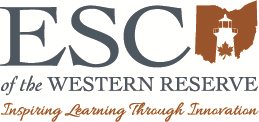 ESCWR Job Training Program Student Uniform Order FormStudent Name:  ______________________________________Program Teacher: ____________________________________Program Location: ____________________________________UNIFORM SHIRTS              XS              S	           M           L          XL      XXL       3XShort Sleeved Polo Shirt   	_____	     _____    _____      _____    _____  _____    ______Color:  GREY Cost per shirt- $17.00Total Quantity    ______**Please makes check payable to ESCWR Vocational Program .  NO CASH WILL BE ACCEPTED.